§624.  Incoming voting lists; voter lists1.  Posting of.  The registrar shall post a certified copy of a current voter list for each voting district at the usual voting place in that district before the polls are opened on election day.  The voter list produced for purposes of this subsection must include the following information for each voter and may not include any other information: name; residence address; enrollment status; electoral district; voter status, active or inactive; voter record number; and any special designations indicating uniformed service voters, overseas voters or township voters.  The portion of the voter list produced for purposes of this subsection relating to Address Confidentiality Program participants must be kept under seal and excluded from public inspection.  The residence address for any voter whose address has been made confidential pursuant to section 22, subsection 3, paragraph B may not be printed on the voter list, and the words "address is confidential" must be printed on the list instead.  The Secretary of State shall designate the form of the voter list produced for purposes of this subsection.[PL 2007, c. 515, §5 (AMD).]2.  Delivery of.  The registrar shall deliver the necessary number of certified copies of the posted voter list described in subsection 1 and the incoming voting list to the clerk by 5 p.m. on the last business day before election day.  The clerk shall give the registrar a receipt for the copies.[PL 2007, c. 515, §5 (AMD).]SECTION HISTORYPL 1985, c. 161, §6 (NEW). PL 2005, c. 453, §51 (AMD). PL 2007, c. 515, §5 (AMD). The State of Maine claims a copyright in its codified statutes. If you intend to republish this material, we require that you include the following disclaimer in your publication:All copyrights and other rights to statutory text are reserved by the State of Maine. The text included in this publication reflects changes made through the First Regular Session and the First Special Session of the131st Maine Legislature and is current through November 1, 2023
                    . The text is subject to change without notice. It is a version that has not been officially certified by the Secretary of State. Refer to the Maine Revised Statutes Annotated and supplements for certified text.
                The Office of the Revisor of Statutes also requests that you send us one copy of any statutory publication you may produce. Our goal is not to restrict publishing activity, but to keep track of who is publishing what, to identify any needless duplication and to preserve the State's copyright rights.PLEASE NOTE: The Revisor's Office cannot perform research for or provide legal advice or interpretation of Maine law to the public. If you need legal assistance, please contact a qualified attorney.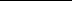 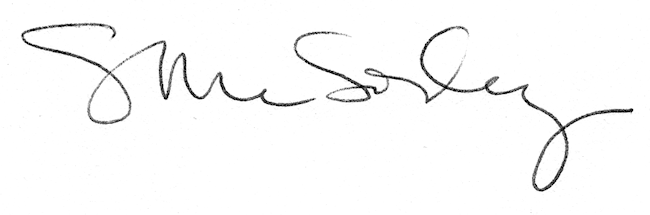 